АДМИНИСТРАЦИЯ ПАЛЬСКОГО СЕЛЬСКОГО ПОСЕЛЕНИЯ ОСИНСКОГО РАЙОНА ПЕРМСКОГО КРАЯП О С Т А Н О В Л Е Н И Е29.12.2014                                                                                                               № 233Об утверждении  Муниципальной программы«Управление и распоряжение муниципальнымимуществом и земельными ресурсами Пальскогосельского поселения на 2015-2017 годы»       В соответствии с Федеральным законом от 06.10.2003 года № 131-ФЗ «Об общих принципах организации местного самоуправления в Российской Федерации», Уставом Пальского сельского поселения, руководствуясь Бюджетным кодексом Российской Федерации и статьёй 19  Положения о бюджетном процессе в Пальском сельском поселении, утвержденного решением Совета депутатов Пальского сельского поселения от 06 декабря 2013 года  № 15  ПОСТАНОВЛЯЮ:   1. Утвердить прилагаемую Муниципальную программу «Управление и распоряжение муниципальным имуществом и земельными ресурсами  Пальского сельского поселения на 2015-2017 годы».          2. Данное постановление обнародовать согласно Порядка обнародования нормативных правовых актов Пальского сельского поселения.          3. Контроль за выполнением данного  постановления оставляю за собой.             УТВЕРЖДЕНА                                                                             постановлением администрации                                                                               Пальского сельского поселения                                                                                от 29.12.2014 № 233                                     МУНИЦИПАЛЬНАЯ   ПРОГРАММА «Управление и распоряжение муниципальным имуществом и земельными ресурсами Пальского сельского   поселения на 2015-2017 годы»I. Паспорт муниципальной программы Пальского сельского поселения«Управление и распоряжение муниципальным имуществом и земельными ресурсами  Пальского сельского поселения  на 2015-2017 годы»Характеристика текущего состояния соответствующей сферы социально-экономического развития  Пальского сельского поселения  в программе  « Управление и распоряжение муниципальным имуществом и земельными ресурсами  Пальского сельского поселения   на 2015-2017 годы»        Программа направлена на увеличение доходов бюджета от использования земельных ресурсов и муниципального имущества.            Пополнение бюджета поселения происходит за счет доходов в виде земельного налога, от арендной платы за земельные участки, от продажи земельных участков собственникам недвижимости, расположенных на них, от продажи права на заключение договоров аренды земельных участков.             Учитывая, системное сокращение физического объема муниципальной собственности и перехода ее в разряд частного капитала, динамика  поступления доходов по остальным источникам в основном имеет тенденцию к уменьшению. Повышение доходности от распоряжения муниципальной собственностью поселения  возможно благодаря  реализации программных мероприятий, которые позволят повысить эффективность управления муниципальным имуществом.                                                                      Полномочия по формированию и предоставлению земельных участков, государственная собственность на которые не разграничена, юридическим и физическим лицам на территории поселения находятся у муниципального района.  В соответствии с соглашением о сотрудничестве поселение направляет предложения в муниципальный район по формированию земельных участков, расположенных на территории поселения.           Решение задач, направленных на увеличение доходной части бюджета Пальского  сельского  поселения возможно путем осуществления муниципального земельного контроля на территории поселения, а также путем выполнения работ по выявлению невостребованных долей земель сельскохозяйственного назначения, что предполагает подготовку документов к судебному разбирательству..             В результате активизации осуществления муниципального земельного контроля могут выявиться потенциальные налогоплательщики не оформившие право собственности на земельные участки и недвижимость. Устранение нарушений позволит получить дополнительные доходы в бюджет поселения.         На территории Пальского поселения существует проблема достоверности сведений об объектах муниципальной собственности, решением которой является техническая инвентаризация объектов муниципальной собственности и заказ оценки ее стоимости.        В состав муниципального имущества входит имущество казны, имущество, переданное на праве оперативного управления муниципальным учреждениям в т.ч. имущество, предназначенное для обеспечения деятельности органов местного самоуправления. Оформление технической документации и регистрации права собственности Пальского поселения на объекты недвижимости, а также выделение средств на проведение  вышеуказанных мероприятий позволит решить вышеобозначенные проблемы, приведет имущественные отношения в соответствие с действующим законодательством.       Программа представляет собой комплексный план действий по внедрению и использованию современных методов, механизмов в организации управления имущественно-земельными ресурсами на территории  Пальского  поселения.2.Цели,  задачи и целевые показатели (индикаторы) муниципальной программы                 Целью настоящей Программы является повышение эффективности и прозрачности управления и распоряжения           имуществом и земельными ресурсами Пальского сельского поселения на 2015-2017 годы».                Для достижения цели определены задачи подпрограммы:Организация  эффективного управления земельными ресурсами на территории Пальского поселенияОсуществление полномочий собственника в отношении имущества муниципальных бюджетных учрежденийСовершенствование системы учета объектов муниципальной собственности  поселенияОсуществление полномочий собственника по вовлечению объектов собственности  Пальского поселения в хозяйственный оборот (в т.ч. предоставление муниципального имущества в собственностьПереченьцелевых показателей муниципальной программы «Управление и распоряжение муниципальным имуществом и земельными ресурсами Пальского сельского поселения на 2015-2017 годы» (подпрограммы «Увеличение доходов бюджета от использования земельных ресурсов», «Увеличение доходов бюджета от использования муниципального имущества»).                                                                                                                   Приложение 1 Целью настоящей Программы является повышение эффективности  управления муниципальной собственностью, направленной на увеличение доходов бюджета поселения           Для достижения цели определены задачи  программы:     1. Обеспечение эффективного управления, распоряжения, использования и сохранности земли.     2. Обеспечение эффективного управления, распоряжения, использования и сохранности муниципального имущества.	  3. Обеспечение полноты и достоверности данных реестра муниципальной собственности Пальского сельского поселения.                 3. Перечень  мероприятий, финансовые затраты и показатели результативности подпрограммы                                                                                                                     Приложение 2 IV. Сроки и этапы реализации программыРеализация мероприятий Программы не предполагает разбивку на этапы, осуществляется с 2015 по 2017 годы в один этап.V. Ожидаемые результаты реализации муниципальной программыПо итогам исполнения Программы к концу 2017 года запланировано достижение следующих результатов:   1.  Получить свидетельств из ЕГРП  на земельные участки     в период с 2015 года по 2017 год  147 шт. в том числе:в 2015 году –48в 2016 году –99в 2017 году – 0  2.    Заключить договоров аренды, купли-продажи  на земельные доли  с 2015 года по 2017 год  6шт в том числе:в 2015 году- 1в 2016 году - 2в 2017 году-3     3.Выставить земельных участков на аукцион  с 2015 года по 2017 год в количестве 13 шт. в том числе:в 2015 году- 3в 2016 году - 5в 2017 году-5  4.    Проводить один раз в год   мониторинг  учреждений (бюджетных, казенных, муниципальных).5.     Подотчетных учреждений, за деятельность которых  несет ответственность администрация поселения  (утверждение отчетов)  ежегодно одно учреждение.       6.  Получить свидетельств из ЕГРП на объекты муниципальной собственности с 2015 года по 2017 год в количестве 21 шт. в том числе:в 2015 году- 11в 2016 году - 5в 2017 году-5       7. Заключить  договоров аренды на объекты муниципальной собственности с 2015 года по 2017 год в количестве 12 шт. в том числе:в 2015 году-4в 2016 году - 4в 2017 году-4         8.  Исключить из состава имущества казны  поселения с 2015 года по 2017 год объектов в количестве 15 шт. в том числе:в 2015 году-8в 2016 году - 5в 2017 году-2VI. Основные меры правового регулирования в сфере  Управления и распоряжения  муниципальным имуществом и земельными ресурсами  Пальского сельского поселения  на 2015-2017 годы,  направленные на достижение целей и конечных результатов муниципальной программы          1. Администрация Пальского сельского поселения при осуществлении своей деятельности руководствуется следующей нормативно правовой базой:  1.1. Конституция РФ;  1.2. Гражданский кодекс РФ (части I, II);  1.3. Земельный кодекс РФ;  1.4. Жилищный кодекс РФ;  1.5. Градостроительный кодекс РФ.                          2. Нормативными   правовыми  документами  местного значения, направленных на достижение целей и решение задач муниципальной программы разработанными и утвержденными Решением Совета Депутатов Пальского сельского поселения. Большая часть нормативных правовых документов местного значения, направленных на достижение целей и решение задач муниципальной программы были разработаны в предыдущие годы, среди основных документов выделяются следующие:                     2.1. решение Совета Депутатов Пальского сельского  поселения от 28.11.2008г.         № 7    «Об утверждении Порядка передачи  муниципального имущества, Пальского  сельского  поселения в аренду»;                     2.2. решение Совета Депутатов Пальского сельского  поселения от 28.03.2008г.         № 16   «О принятии  Положения о порядке управления, владения,  пользования и распоряжения имуществом, находящимся в муниципальной собственности  Пальского сельского  поселения»;                     2.3. решение Совета Депутатов Пальского сельского  поселения от 11октября 2010 г. № 50 «О земельном  налоге»                     2.4. решение Совета Депутатов Пальского сельского  поселения от 15.02.2013г           №05  «Об утверждении Положения о порядке формирования и ведения Единого реестра муниципальной собственности Пальского сельского поселения»;                      2.5. постановление администрации Пальского  сельского  поселения от 03.10.2014г. №163  «Об утверждении Порядка разработки, реализации и оценки эффективности муниципальных программ Пальского  сельского  поселения»;                     2.6.  решение Совета Депутатов  Пальского сельского  поселения от 28.09.2009г       №62     «Об утверждении Положения о муниципальном земельном контроле на территории Пальского сельского  поселения»;                      2.7. решение Совета Депутатов Пальского  сельского  поселения от 30.08.2007г      № 40  «Об установлении размера платы за жилое помещение для населения Пальского сельского  поселения».                       2.2 «О передаче осуществления части полномочий по решению вопросов       местного значения» от 09.09.2013г.                      2.3 «Об утверждении генерального плана поселения» от 06.09.2013г                             3. В период реализации муниципальной программы планируется вносить изменения в нормативные акты в целях обеспечения их соответствия с действующей законодательной базой (2015- 2017 годы).                             4. Принятие и своевременное изменение административных регламентов исполнения функций органов местного самоуправления, предоставления муниципальных услуг в рамках реализации Программы.VII. Управление рисками с целью минимизации их влияния на достижение целей муниципальной программы        Реализация муниципальной программы сопряжена с рядом правовых, макроэкономических, финансовых, организационных и административных рисков, которые могут привести к несвоевременному или неполному решению задач муниципальной программы, нерациональному использованию ресурсов, другим негативным последствиям.              Основные риски и способы их минимизации представлены в таблице	              Финансирование  программы  подлежит  ежегодному уточнению в      установленном       порядке  при  формировании  проекта  муниципального      бюджета  на  соответствующий  финансовый год и исходя  из возможности  муниципального  бюджета.8.  Методика оценки эффективности муниципальной программыОценка эффективности выполнения муниципальной программы проводится в соответствии с Методикой, определенной Порядком разработки, реализации и оценки эффективности муниципальных программ Пальского сельского поселения, утвержденным постановлением администрации Пальского сельского поселения № 163 от 03.10.2014.Глава   поселения                                                                                  Н.В. ХроминаРуководитель муниципальной программыГлава администрацииГлава администрацииГлава администрацииГлава администрацииГлава администрацииГлава администрацииГлава администрацииГлава администрацииОтветственные исполнители муниципальной программыСпециалист  по имущественным отношениям, землеустройству и градостроительствуСпециалист  по имущественным отношениям, землеустройству и градостроительствуСпециалист  по имущественным отношениям, землеустройству и градостроительствуСпециалист  по имущественным отношениям, землеустройству и градостроительствуСпециалист  по имущественным отношениям, землеустройству и градостроительствуСпециалист  по имущественным отношениям, землеустройству и градостроительствуСпециалист  по имущественным отношениям, землеустройству и градостроительствуСпециалист  по имущественным отношениям, землеустройству и градостроительствуСоисполнители муниципальной программыотсутствуютотсутствуютотсутствуютотсутствуютотсутствуютотсутствуютотсутствуютотсутствуютУчастники муниципальной программы Перечень подпрограмм муниципальной программыЦели муниципальной программыПовышение эффективности и прозрачности управления и распоряжения имуществом и земельными ресурсами Пальского   сельского поселения на 2015-2017 годы»Повышение эффективности и прозрачности управления и распоряжения имуществом и земельными ресурсами Пальского   сельского поселения на 2015-2017 годы»Повышение эффективности и прозрачности управления и распоряжения имуществом и земельными ресурсами Пальского   сельского поселения на 2015-2017 годы»Повышение эффективности и прозрачности управления и распоряжения имуществом и земельными ресурсами Пальского   сельского поселения на 2015-2017 годы»Повышение эффективности и прозрачности управления и распоряжения имуществом и земельными ресурсами Пальского   сельского поселения на 2015-2017 годы»Повышение эффективности и прозрачности управления и распоряжения имуществом и земельными ресурсами Пальского   сельского поселения на 2015-2017 годы»Повышение эффективности и прозрачности управления и распоряжения имуществом и земельными ресурсами Пальского   сельского поселения на 2015-2017 годы»Повышение эффективности и прозрачности управления и распоряжения имуществом и земельными ресурсами Пальского   сельского поселения на 2015-2017 годы»Задачи муниципальной программы  Организация  эффективного управления земельными ресурсами на территории Пальского поселения  Осуществление полномочий собственника в отношении имущества муниципальных бюджетных и казенных учреждений.      3. Совершенствование системы учета объектов муниципальной собственности  поселения       4.  Осуществление полномочий собственника по вовлечению объектов собственности  Пальского поселения в хозяйственный оборот (в т.ч. предоставление муниципального имущества в собственность).   Организация  эффективного управления земельными ресурсами на территории Пальского поселения  Осуществление полномочий собственника в отношении имущества муниципальных бюджетных и казенных учреждений.      3. Совершенствование системы учета объектов муниципальной собственности  поселения       4.  Осуществление полномочий собственника по вовлечению объектов собственности  Пальского поселения в хозяйственный оборот (в т.ч. предоставление муниципального имущества в собственность).   Организация  эффективного управления земельными ресурсами на территории Пальского поселения  Осуществление полномочий собственника в отношении имущества муниципальных бюджетных и казенных учреждений.      3. Совершенствование системы учета объектов муниципальной собственности  поселения       4.  Осуществление полномочий собственника по вовлечению объектов собственности  Пальского поселения в хозяйственный оборот (в т.ч. предоставление муниципального имущества в собственность).   Организация  эффективного управления земельными ресурсами на территории Пальского поселения  Осуществление полномочий собственника в отношении имущества муниципальных бюджетных и казенных учреждений.      3. Совершенствование системы учета объектов муниципальной собственности  поселения       4.  Осуществление полномочий собственника по вовлечению объектов собственности  Пальского поселения в хозяйственный оборот (в т.ч. предоставление муниципального имущества в собственность).   Организация  эффективного управления земельными ресурсами на территории Пальского поселения  Осуществление полномочий собственника в отношении имущества муниципальных бюджетных и казенных учреждений.      3. Совершенствование системы учета объектов муниципальной собственности  поселения       4.  Осуществление полномочий собственника по вовлечению объектов собственности  Пальского поселения в хозяйственный оборот (в т.ч. предоставление муниципального имущества в собственность).   Организация  эффективного управления земельными ресурсами на территории Пальского поселения  Осуществление полномочий собственника в отношении имущества муниципальных бюджетных и казенных учреждений.      3. Совершенствование системы учета объектов муниципальной собственности  поселения       4.  Осуществление полномочий собственника по вовлечению объектов собственности  Пальского поселения в хозяйственный оборот (в т.ч. предоставление муниципального имущества в собственность).   Организация  эффективного управления земельными ресурсами на территории Пальского поселения  Осуществление полномочий собственника в отношении имущества муниципальных бюджетных и казенных учреждений.      3. Совершенствование системы учета объектов муниципальной собственности  поселения       4.  Осуществление полномочий собственника по вовлечению объектов собственности  Пальского поселения в хозяйственный оборот (в т.ч. предоставление муниципального имущества в собственность).   Организация  эффективного управления земельными ресурсами на территории Пальского поселения  Осуществление полномочий собственника в отношении имущества муниципальных бюджетных и казенных учреждений.      3. Совершенствование системы учета объектов муниципальной собственности  поселения       4.  Осуществление полномочий собственника по вовлечению объектов собственности  Пальского поселения в хозяйственный оборот (в т.ч. предоставление муниципального имущества в собственность). Целевые показатели (индикаторы) муниципальной программы1.Количество свидетельств о государственной регистрации права собственности Пальского поселения на земельные участки, государственная собственность на которые не разграничена. 2. количество заключенных договоров купли-продажи (аренды) земельных участков, находящихся в собственности поселения (за исключением земельных участков муниципальных  бюджетных и автономных учреждений) Земельные доли3. количество земельных участков, государственная собственность  на которые не разграничена, оформленных для организации проведения аукционов по их продаже4. Организация мониторинга эффективности деятельности муниципальных  бюджетных и казенных учреждений5. Утверждение отчетов         муниципальных бюджетных               и казенных учреждений6. количество объектов муниципальной собственности, по которым необходима подготовка технической документации и документации, необходимой для осуществления кадастрового учета. 7.количество объектов, подлежащие независимой оценки.8.количество объектов, подлежащие обязательной регистрации прав.9. Количество заключенных договоров аренды, безвозмездного пользования (в отношении имущества казны)10. количество предоставленного имущества в собственность1.Количество свидетельств о государственной регистрации права собственности Пальского поселения на земельные участки, государственная собственность на которые не разграничена. 2. количество заключенных договоров купли-продажи (аренды) земельных участков, находящихся в собственности поселения (за исключением земельных участков муниципальных  бюджетных и автономных учреждений) Земельные доли3. количество земельных участков, государственная собственность  на которые не разграничена, оформленных для организации проведения аукционов по их продаже4. Организация мониторинга эффективности деятельности муниципальных  бюджетных и казенных учреждений5. Утверждение отчетов         муниципальных бюджетных               и казенных учреждений6. количество объектов муниципальной собственности, по которым необходима подготовка технической документации и документации, необходимой для осуществления кадастрового учета. 7.количество объектов, подлежащие независимой оценки.8.количество объектов, подлежащие обязательной регистрации прав.9. Количество заключенных договоров аренды, безвозмездного пользования (в отношении имущества казны)10. количество предоставленного имущества в собственность1.Количество свидетельств о государственной регистрации права собственности Пальского поселения на земельные участки, государственная собственность на которые не разграничена. 2. количество заключенных договоров купли-продажи (аренды) земельных участков, находящихся в собственности поселения (за исключением земельных участков муниципальных  бюджетных и автономных учреждений) Земельные доли3. количество земельных участков, государственная собственность  на которые не разграничена, оформленных для организации проведения аукционов по их продаже4. Организация мониторинга эффективности деятельности муниципальных  бюджетных и казенных учреждений5. Утверждение отчетов         муниципальных бюджетных               и казенных учреждений6. количество объектов муниципальной собственности, по которым необходима подготовка технической документации и документации, необходимой для осуществления кадастрового учета. 7.количество объектов, подлежащие независимой оценки.8.количество объектов, подлежащие обязательной регистрации прав.9. Количество заключенных договоров аренды, безвозмездного пользования (в отношении имущества казны)10. количество предоставленного имущества в собственность1.Количество свидетельств о государственной регистрации права собственности Пальского поселения на земельные участки, государственная собственность на которые не разграничена. 2. количество заключенных договоров купли-продажи (аренды) земельных участков, находящихся в собственности поселения (за исключением земельных участков муниципальных  бюджетных и автономных учреждений) Земельные доли3. количество земельных участков, государственная собственность  на которые не разграничена, оформленных для организации проведения аукционов по их продаже4. Организация мониторинга эффективности деятельности муниципальных  бюджетных и казенных учреждений5. Утверждение отчетов         муниципальных бюджетных               и казенных учреждений6. количество объектов муниципальной собственности, по которым необходима подготовка технической документации и документации, необходимой для осуществления кадастрового учета. 7.количество объектов, подлежащие независимой оценки.8.количество объектов, подлежащие обязательной регистрации прав.9. Количество заключенных договоров аренды, безвозмездного пользования (в отношении имущества казны)10. количество предоставленного имущества в собственность1.Количество свидетельств о государственной регистрации права собственности Пальского поселения на земельные участки, государственная собственность на которые не разграничена. 2. количество заключенных договоров купли-продажи (аренды) земельных участков, находящихся в собственности поселения (за исключением земельных участков муниципальных  бюджетных и автономных учреждений) Земельные доли3. количество земельных участков, государственная собственность  на которые не разграничена, оформленных для организации проведения аукционов по их продаже4. Организация мониторинга эффективности деятельности муниципальных  бюджетных и казенных учреждений5. Утверждение отчетов         муниципальных бюджетных               и казенных учреждений6. количество объектов муниципальной собственности, по которым необходима подготовка технической документации и документации, необходимой для осуществления кадастрового учета. 7.количество объектов, подлежащие независимой оценки.8.количество объектов, подлежащие обязательной регистрации прав.9. Количество заключенных договоров аренды, безвозмездного пользования (в отношении имущества казны)10. количество предоставленного имущества в собственность1.Количество свидетельств о государственной регистрации права собственности Пальского поселения на земельные участки, государственная собственность на которые не разграничена. 2. количество заключенных договоров купли-продажи (аренды) земельных участков, находящихся в собственности поселения (за исключением земельных участков муниципальных  бюджетных и автономных учреждений) Земельные доли3. количество земельных участков, государственная собственность  на которые не разграничена, оформленных для организации проведения аукционов по их продаже4. Организация мониторинга эффективности деятельности муниципальных  бюджетных и казенных учреждений5. Утверждение отчетов         муниципальных бюджетных               и казенных учреждений6. количество объектов муниципальной собственности, по которым необходима подготовка технической документации и документации, необходимой для осуществления кадастрового учета. 7.количество объектов, подлежащие независимой оценки.8.количество объектов, подлежащие обязательной регистрации прав.9. Количество заключенных договоров аренды, безвозмездного пользования (в отношении имущества казны)10. количество предоставленного имущества в собственность1.Количество свидетельств о государственной регистрации права собственности Пальского поселения на земельные участки, государственная собственность на которые не разграничена. 2. количество заключенных договоров купли-продажи (аренды) земельных участков, находящихся в собственности поселения (за исключением земельных участков муниципальных  бюджетных и автономных учреждений) Земельные доли3. количество земельных участков, государственная собственность  на которые не разграничена, оформленных для организации проведения аукционов по их продаже4. Организация мониторинга эффективности деятельности муниципальных  бюджетных и казенных учреждений5. Утверждение отчетов         муниципальных бюджетных               и казенных учреждений6. количество объектов муниципальной собственности, по которым необходима подготовка технической документации и документации, необходимой для осуществления кадастрового учета. 7.количество объектов, подлежащие независимой оценки.8.количество объектов, подлежащие обязательной регистрации прав.9. Количество заключенных договоров аренды, безвозмездного пользования (в отношении имущества казны)10. количество предоставленного имущества в собственность1.Количество свидетельств о государственной регистрации права собственности Пальского поселения на земельные участки, государственная собственность на которые не разграничена. 2. количество заключенных договоров купли-продажи (аренды) земельных участков, находящихся в собственности поселения (за исключением земельных участков муниципальных  бюджетных и автономных учреждений) Земельные доли3. количество земельных участков, государственная собственность  на которые не разграничена, оформленных для организации проведения аукционов по их продаже4. Организация мониторинга эффективности деятельности муниципальных  бюджетных и казенных учреждений5. Утверждение отчетов         муниципальных бюджетных               и казенных учреждений6. количество объектов муниципальной собственности, по которым необходима подготовка технической документации и документации, необходимой для осуществления кадастрового учета. 7.количество объектов, подлежащие независимой оценки.8.количество объектов, подлежащие обязательной регистрации прав.9. Количество заключенных договоров аренды, безвозмездного пользования (в отношении имущества казны)10. количество предоставленного имущества в собственностьЭтапы и сроки реализации муниципальной программыЭтапы реализации муниципальной программы не выделяются. Срок реализации программы – 2015-2017 годы.Этапы реализации муниципальной программы не выделяются. Срок реализации программы – 2015-2017 годы.Этапы реализации муниципальной программы не выделяются. Срок реализации программы – 2015-2017 годы.Этапы реализации муниципальной программы не выделяются. Срок реализации программы – 2015-2017 годы.Этапы реализации муниципальной программы не выделяются. Срок реализации программы – 2015-2017 годы.Этапы реализации муниципальной программы не выделяются. Срок реализации программы – 2015-2017 годы.Этапы реализации муниципальной программы не выделяются. Срок реализации программы – 2015-2017 годы.Этапы реализации муниципальной программы не выделяются. Срок реализации программы – 2015-2017 годы.Объемы и источники финансирования муниципальной программыИсточники финансированияРасходы (тыс.руб.)Расходы (тыс.руб.)Расходы (тыс.руб.)Расходы (тыс.руб.)Расходы (тыс.руб.)Расходы (тыс.руб.)Расходы (тыс.руб.)Объемы и источники финансирования муниципальной программыИсточники финансирования2015г2015г2016г2017г2017гВсегоВсегоОбъемы и источники финансирования муниципальной программыВсего, в т.ч.:Объемы и источники финансирования муниципальной программырайонный бюджетОбъемы и источники финансирования муниципальной программыкраевой бюджетОбъемы и источники финансирования муниципальной программыфедеральный бюджетОбъемы и источники финансирования муниципальной программыбюджет поселений480,0480,0990,00,00,01470,01470,0Объемы и источники финансирования муниципальной программывнебюджетные источникиОжидаемые результаты реализации муниципальной программыЦелевые показателиЗначение целевых показателей (шт)Значение целевых показателей (шт)Значение целевых показателей (шт)Значение целевых показателей (шт)Значение целевых показателей (шт)Значение целевых показателей (шт)Значение целевых показателей (шт)Ожидаемые результаты реализации муниципальной программыКол-во  полученных свидетельств из ЕГРП  на земельные участки  4899999900147Ожидаемые результаты реализации муниципальной программыКол-во заключенных договоров аренды, купли-продажи  на земельные доли1222336Ожидаемые результаты реализации муниципальной программыКол-во земельных участков выставленных на аукцион35555513Ожидаемые результаты реализации муниципальной программы   Кол-во проведенного  мониторинга  учреждений (бюджетных, казенных, муниципальных)1111113Ожидаемые результаты реализации муниципальной программыКол-во подотчетных учреждений, за деятельность которых  несет ответственность администрация поселения  (утверждение отчетов)1111113Кол-во полученных свидетельств из ЕГРП на объекты муниципальной собственности115555521Кол-во договоров аренды на объекты муниципальной собственности44444412Кол-во объектов исключенных из состава имущества казны  поселения85552215Наименование целевых показателей Ед. изм. Значения целевых показателей Значения целевых показателей Значения целевых показателей Значения целевых показателей Наименование целевых показателей Ед. изм. на начало реализации программы 2014г. 2015г2016г2017г1. Программа «Управление и распоряжение муниципальным имуществом и земельными ресурсами Пальского сельского поселения» 1. Программа «Управление и распоряжение муниципальным имуществом и земельными ресурсами Пальского сельского поселения» 1. Программа «Управление и распоряжение муниципальным имуществом и земельными ресурсами Пальского сельского поселения» 1. Программа «Управление и распоряжение муниципальным имуществом и земельными ресурсами Пальского сельского поселения» 1. Программа «Управление и распоряжение муниципальным имуществом и земельными ресурсами Пальского сельского поселения» 1. Программа «Управление и распоряжение муниципальным имуществом и земельными ресурсами Пальского сельского поселения» 1. Программа «Управление и распоряжение муниципальным имуществом и земельными ресурсами Пальского сельского поселения» 1. Подпрограмма «Эффективное управление земельными ресурсами». 1.1. Количество свидетельств о государственной регистрации права собственности Пальского поселения на земельные участки, государственная собственность на которые не разграничена Шт.489900 1.2. количество заключенных договоров купли-продажи (аренды) земельных участков, находящихся в собственности поселения (за исключением земельных участков муниципальных  бюджетных и автономных учреждений) Земельные долиШт.12321.3 количество земельных участков, государственная собственность  на которые не разграничена, оформленных для организации проведения аукционов по их продажеШт. 35555                    Задача 2 Осуществление полномочий собственника в отношении имущества муниципальных бюджетных и казенных учреждений.5                    Задача 2 Осуществление полномочий собственника в отношении имущества муниципальных бюджетных и казенных учреждений.5                    Задача 2 Осуществление полномочий собственника в отношении имущества муниципальных бюджетных и казенных учреждений.5                    Задача 2 Осуществление полномочий собственника в отношении имущества муниципальных бюджетных и казенных учреждений.5                    Задача 2 Осуществление полномочий собственника в отношении имущества муниципальных бюджетных и казенных учреждений.5                    Задача 2 Осуществление полномочий собственника в отношении имущества муниципальных бюджетных и казенных учреждений.5                    Задача 2 Осуществление полномочий собственника в отношении имущества муниципальных бюджетных и казенных учреждений.Подпрограмма«Эффективное управление муниципальным имуществом»1.1 Организация мониторинга эффективности деятельности муниципальных  бюджетных и казенных учрежденийШт.1111        1.2 Утверждение отчетов         муниципальных бюджетных         и казенных учрежденийШт. 1111Задача 3 Совершенствование системы учета объектов муниципальной собственности  поселенияЗадача 3 Совершенствование системы учета объектов муниципальной собственности  поселенияЗадача 3 Совершенствование системы учета объектов муниципальной собственности  поселенияЗадача 3 Совершенствование системы учета объектов муниципальной собственности  поселенияЗадача 3 Совершенствование системы учета объектов муниципальной собственности  поселенияЗадача 3 Совершенствование системы учета объектов муниципальной собственности  поселенияЗадача 3 Совершенствование системы учета объектов муниципальной собственности  поселения3.1 Количество объектов муниципальной собственности, по которым необходима подготовка технической документации, необходимой для осуществления кадастрового учетаШт.----3.2 Количество объектов, подлежащих независимой оценкеШт ----3.3 Количество объектов муниципальной собственности, подлежащих обязательной регистрации правШт.11555Задача 4 Осуществление полномочий собственника по вовлечению объектов собственности  Пальского поселения в хозяйственный оборот (в т.ч. предоставление муниципального имущества в собственность). Задача 4 Осуществление полномочий собственника по вовлечению объектов собственности  Пальского поселения в хозяйственный оборот (в т.ч. предоставление муниципального имущества в собственность). Задача 4 Осуществление полномочий собственника по вовлечению объектов собственности  Пальского поселения в хозяйственный оборот (в т.ч. предоставление муниципального имущества в собственность). Задача 4 Осуществление полномочий собственника по вовлечению объектов собственности  Пальского поселения в хозяйственный оборот (в т.ч. предоставление муниципального имущества в собственность). Задача 4 Осуществление полномочий собственника по вовлечению объектов собственности  Пальского поселения в хозяйственный оборот (в т.ч. предоставление муниципального имущества в собственность). Задача 4 Осуществление полномочий собственника по вовлечению объектов собственности  Пальского поселения в хозяйственный оборот (в т.ч. предоставление муниципального имущества в собственность). Задача 4 Осуществление полномочий собственника по вовлечению объектов собственности  Пальского поселения в хозяйственный оборот (в т.ч. предоставление муниципального имущества в собственность). 1. Количество заключенных договоров аренды, муниципального имуществаШт.44442 количество предоставленного имущества в собственностьШт. 8522ПЕРЕЧЕНЬ основных мероприятий и мероприятий муниципальной программы «Управление и распоряжение муниципальным имуществом и земельными ресурсами Пальского сельского  поселения на 2015-2017 годы», (подпрограммы «Эффективное управление земельными ресурсами», «Эффективное управление муниципальным имуществом») Источники финансирования Источники финансирования Бюджетная классификация Бюджетная классификация Бюджетная классификация Бюджетная классификация Объемы финансирования, тыс. руб. Объемы финансирования, тыс. руб. Объемы финансирования, тыс. руб. Объемы финансирования, тыс. руб. Ответственные исполнители Источники финансирования Источники финансирования подраз- дел подраз- дел целевая статья вид расходов 2015год2016год2017годитогоОтветственные исполнители 1223345678910Мероприятия: Мероприятия: Мероприятия: Мероприятия: Мероприятия: Мероприятия: Мероприятия: Мероприятия: Мероприятия: Мероприятия: Мероприятия: Мероприятия: 1.1.1. Проведение проверок муниципального земельного контроля за использованием земельных участков федеральный бюджет федеральный бюджет хххх0000Специалист по имущественным отношениям, землеустройству и градостроительству 1.1.1. Проведение проверок муниципального земельного контроля за использованием земельных участков краевой бюджет краевой бюджет хххх0000Специалист по имущественным отношениям, землеустройству и градостроительству 1.1.1. Проведение проверок муниципального земельного контроля за использованием земельных участков бюджет района бюджет района хххх0000Специалист по имущественным отношениям, землеустройству и градостроительству 1.1.1. Проведение проверок муниципального земельного контроля за использованием земельных участков бюджет поселениябюджет поселенияхххх0000Специалист по имущественным отношениям, землеустройству и градостроительству 1.1.1. Проведение проверок муниципального земельного контроля за использованием земельных участков внебюджетные источ.внебюджетные источ.хххх0000Специалист по имущественным отношениям, землеустройству и градостроительству 1.1.1. Проведение проверок муниципального земельного контроля за использованием земельных участков Итого: Итого: хххх0000Специалист по имущественным отношениям, землеустройству и градостроительству 1.1.2. Проведение на постоянной основе совместно с органами Росреестра актуализации сведений о земельных участках, строениях, сооружениях и иных объектах недвижимого имущества федеральный бюджетфедеральный бюджетхххх0000Специалист по имущественным отношениям, землеустройству и градостроительству1.1.2. Проведение на постоянной основе совместно с органами Росреестра актуализации сведений о земельных участках, строениях, сооружениях и иных объектах недвижимого имущества краевой бюджеткраевой бюджетхххх0000Специалист по имущественным отношениям, землеустройству и градостроительству1.1.2. Проведение на постоянной основе совместно с органами Росреестра актуализации сведений о земельных участках, строениях, сооружениях и иных объектах недвижимого имущества бюджет районабюджет районахххх0000Специалист по имущественным отношениям, землеустройству и градостроительству1.1.2. Проведение на постоянной основе совместно с органами Росреестра актуализации сведений о земельных участках, строениях, сооружениях и иных объектах недвижимого имущества бюджет поселениябюджет поселенияхххх0000Специалист по имущественным отношениям, землеустройству и градостроительству1.1.2. Проведение на постоянной основе совместно с органами Росреестра актуализации сведений о земельных участках, строениях, сооружениях и иных объектах недвижимого имущества внебюджетные источ.внебюджетные источ.хххх0000Специалист по имущественным отношениям, землеустройству и градостроительству1.1.2. Проведение на постоянной основе совместно с органами Росреестра актуализации сведений о земельных участках, строениях, сооружениях и иных объектах недвижимого имущества Итого:Итого:хххх0000Специалист по имущественным отношениям, землеустройству и градостроительству1.1.3. Проведение исковой и претензионной работы в отношении хозяйствующих субъектов, имеющих задолженность по арендным платежам за землю. федеральный бюджетфедеральный бюджетхххх0000Специалист по имущественным отношениям, землеустройству и градостроительству1.1.3. Проведение исковой и претензионной работы в отношении хозяйствующих субъектов, имеющих задолженность по арендным платежам за землю. краевой бюджеткраевой бюджетхххх0000Специалист по имущественным отношениям, землеустройству и градостроительству1.1.3. Проведение исковой и претензионной работы в отношении хозяйствующих субъектов, имеющих задолженность по арендным платежам за землю. бюджет районабюджет районахххх0000Специалист по имущественным отношениям, землеустройству и градостроительству1.1.3. Проведение исковой и претензионной работы в отношении хозяйствующих субъектов, имеющих задолженность по арендным платежам за землю. бюджет поселениябюджет поселенияхххх0000Специалист по имущественным отношениям, землеустройству и градостроительству1.1.3. Проведение исковой и претензионной работы в отношении хозяйствующих субъектов, имеющих задолженность по арендным платежам за землю. внебюджетные источ.внебюджетные источ.хххх0000Специалист по имущественным отношениям, землеустройству и градостроительству1.1.3. Проведение исковой и претензионной работы в отношении хозяйствующих субъектов, имеющих задолженность по арендным платежам за землю. Итого:Итого:хххх0000Специалист по имущественным отношениям, землеустройству и градостроительству1.1.4. Подготовка землеустроительной документации на земельные участки находящиеся в муниципальной собственности и на земельные участки под объектами муниципальной собственности. федеральный бюджетфедеральный бюджетхххх0000Специалист по имущественным отношениям, землеустройству и градостроительству1.1.4. Подготовка землеустроительной документации на земельные участки находящиеся в муниципальной собственности и на земельные участки под объектами муниципальной собственности. краевой бюджеткраевой бюджетхххх0000Специалист по имущественным отношениям, землеустройству и градостроительству1.1.4. Подготовка землеустроительной документации на земельные участки находящиеся в муниципальной собственности и на земельные участки под объектами муниципальной собственности. бюджет районабюджет районахххх0000Специалист по имущественным отношениям, землеустройству и градостроительству1.1.4. Подготовка землеустроительной документации на земельные участки находящиеся в муниципальной собственности и на земельные участки под объектами муниципальной собственности. бюджет поселениябюджет поселения041204120318001240480,0990,00,01470,0Специалист по имущественным отношениям, землеустройству и градостроительству1.1.4. Подготовка землеустроительной документации на земельные участки находящиеся в муниципальной собственности и на земельные участки под объектами муниципальной собственности. внебюджетные источ.внебюджетные источ.хххх0000Специалист по имущественным отношениям, землеустройству и градостроительству1.1.4. Подготовка землеустроительной документации на земельные участки находящиеся в муниципальной собственности и на земельные участки под объектами муниципальной собственности. Итого:Итого:041204120318001240480,0990,00,01470,0Специалист по имущественным отношениям, землеустройству и градостроительствуИтого по основному мероприятию 1.1: федеральный бюджетфедеральный бюджетхххх0000Итого по основному мероприятию 1.1: краевой бюджеткраевой бюджетхххх0000Итого по основному мероприятию 1.1: бюджет районабюджет районахххх0000Итого по основному мероприятию 1.1: бюджет поселениябюджет поселения041204120318001240480,0990,00,01470,0Итого по основному мероприятию 1.1: внебюджетные источ.внебюджетные источ.хххх0000Итого по основному мероприятию 1.1: Итого:Итого:041204120318001240480,0990,00,01470,0Всего по подпрограмме «Эффективное управление земельными ресурсами» федеральный бюджетфедеральный бюджетхххх0000Всего по подпрограмме «Эффективное управление земельными ресурсами» краевой бюджеткраевой бюджетхххх0000Всего по подпрограмме «Эффективное управление земельными ресурсами» бюджет районабюджет районахххх0000Всего по подпрограмме «Эффективное управление земельными ресурсами» бюджет поселениябюджет поселения041204120318001240480,0990,00,01470,0Всего по подпрограмме «Эффективное управление земельными ресурсами» внебюджетные источ.внебюджетные источ.хххх0000Всего по подпрограмме «Эффективное управление земельными ресурсами» Итого:Итого:041204120318001240480,0990,00,01470,02.1. Основное мероприятие: Обеспечение регистрации права собственности сельского поселения на объекты недвижимости 2.1. Основное мероприятие: Обеспечение регистрации права собственности сельского поселения на объекты недвижимости 2.1. Основное мероприятие: Обеспечение регистрации права собственности сельского поселения на объекты недвижимости 2.1. Основное мероприятие: Обеспечение регистрации права собственности сельского поселения на объекты недвижимости 2.1. Основное мероприятие: Обеспечение регистрации права собственности сельского поселения на объекты недвижимости 2.1. Основное мероприятие: Обеспечение регистрации права собственности сельского поселения на объекты недвижимости 2.1. Основное мероприятие: Обеспечение регистрации права собственности сельского поселения на объекты недвижимости 2.1. Основное мероприятие: Обеспечение регистрации права собственности сельского поселения на объекты недвижимости 2.1. Основное мероприятие: Обеспечение регистрации права собственности сельского поселения на объекты недвижимости 2.1. Основное мероприятие: Обеспечение регистрации права собственности сельского поселения на объекты недвижимости 2.1. Основное мероприятие: Обеспечение регистрации права собственности сельского поселения на объекты недвижимости 2.1. Основное мероприятие: Обеспечение регистрации права собственности сельского поселения на объекты недвижимости Мероприятия: Мероприятия: Мероприятия: Мероприятия: Мероприятия: Мероприятия: Мероприятия: Мероприятия: Мероприятия: Мероприятия: Мероприятия: Мероприятия: 2.1.1. Техническая инвентаризация с последующим получением технических паспортов, оформление технических планов, актов обследования для исключения объектов капитального строительства из ГКН на: объекты недвижимости, составляющие муниципальную казну; выявленные бесхозяйные объекты недвижимости, объекты, принимаемые в муниципальную собственность расположенные на территории Пальского сельского поселения. федеральный бюджет0000Специалист по имущественным отношениям, землеустройству и градостроительству2.1.1. Техническая инвентаризация с последующим получением технических паспортов, оформление технических планов, актов обследования для исключения объектов капитального строительства из ГКН на: объекты недвижимости, составляющие муниципальную казну; выявленные бесхозяйные объекты недвижимости, объекты, принимаемые в муниципальную собственность расположенные на территории Пальского сельского поселения. краевой бюджет0000Специалист по имущественным отношениям, землеустройству и градостроительству2.1.1. Техническая инвентаризация с последующим получением технических паспортов, оформление технических планов, актов обследования для исключения объектов капитального строительства из ГКН на: объекты недвижимости, составляющие муниципальную казну; выявленные бесхозяйные объекты недвижимости, объекты, принимаемые в муниципальную собственность расположенные на территории Пальского сельского поселения. бюджет района0000Специалист по имущественным отношениям, землеустройству и градостроительству2.1.1. Техническая инвентаризация с последующим получением технических паспортов, оформление технических планов, актов обследования для исключения объектов капитального строительства из ГКН на: объекты недвижимости, составляющие муниципальную казну; выявленные бесхозяйные объекты недвижимости, объекты, принимаемые в муниципальную собственность расположенные на территории Пальского сельского поселения. бюджет поселенияСпециалист по имущественным отношениям, землеустройству и градостроительству2.1.1. Техническая инвентаризация с последующим получением технических паспортов, оформление технических планов, актов обследования для исключения объектов капитального строительства из ГКН на: объекты недвижимости, составляющие муниципальную казну; выявленные бесхозяйные объекты недвижимости, объекты, принимаемые в муниципальную собственность расположенные на территории Пальского сельского поселения. внебюджетные источ.0000Специалист по имущественным отношениям, землеустройству и градостроительству2.1.1. Техническая инвентаризация с последующим получением технических паспортов, оформление технических планов, актов обследования для исключения объектов капитального строительства из ГКН на: объекты недвижимости, составляющие муниципальную казну; выявленные бесхозяйные объекты недвижимости, объекты, принимаемые в муниципальную собственность расположенные на территории Пальского сельского поселения. Итого:Специалист по имущественным отношениям, землеустройству и градостроительству2.1.2. Проведение инвентаризации муниципального имущества закрепленного за муниципальными бюджетными учреждениями, и контроль за его использованием. федеральный бюджет0000Специалист по имущественным отношениям, землеустройству и градостроительству2.1.2. Проведение инвентаризации муниципального имущества закрепленного за муниципальными бюджетными учреждениями, и контроль за его использованием. краевой бюджет0000Специалист по имущественным отношениям, землеустройству и градостроительству2.1.2. Проведение инвентаризации муниципального имущества закрепленного за муниципальными бюджетными учреждениями, и контроль за его использованием. бюджет района0000Специалист по имущественным отношениям, землеустройству и градостроительству2.1.2. Проведение инвентаризации муниципального имущества закрепленного за муниципальными бюджетными учреждениями, и контроль за его использованием. бюджет поселения0000Специалист по имущественным отношениям, землеустройству и градостроительству2.1.2. Проведение инвентаризации муниципального имущества закрепленного за муниципальными бюджетными учреждениями, и контроль за его использованием. внебюджетные источ.0000Специалист по имущественным отношениям, землеустройству и градостроительству2.1.2. Проведение инвентаризации муниципального имущества закрепленного за муниципальными бюджетными учреждениями, и контроль за его использованием. Итого:0000Специалист по имущественным отношениям, землеустройству и градостроительству2.1.3 Начисление и прием платежей по договорам социального найма, коммерческого найма, найма служебных помещенийфедеральный бюджет0000Гл.бухгалтер Специалист по имущественным отношениям, землеустройству и градостроительству2.1.3 Начисление и прием платежей по договорам социального найма, коммерческого найма, найма служебных помещенийкраевой бюджет0000Гл.бухгалтер Специалист по имущественным отношениям, землеустройству и градостроительству2.1.3 Начисление и прием платежей по договорам социального найма, коммерческого найма, найма служебных помещенийбюджет района0000Гл.бухгалтер Специалист по имущественным отношениям, землеустройству и градостроительству2.1.3 Начисление и прием платежей по договорам социального найма, коммерческого найма, найма служебных помещенийбюджет поселения0000Гл.бухгалтер Специалист по имущественным отношениям, землеустройству и градостроительству2.1.3 Начисление и прием платежей по договорам социального найма, коммерческого найма, найма служебных помещенийвнебюджетные источ.0000Гл.бухгалтер Специалист по имущественным отношениям, землеустройству и градостроительству2.1.3 Начисление и прием платежей по договорам социального найма, коммерческого найма, найма служебных помещенийИтого:0000Гл.бухгалтер Специалист по имущественным отношениям, землеустройству и градостроительству2.1.4. Проведение исковой претензионной работы в отношении хозяйствующих субъектов, имеющих задолженность по арендным платежам за имущество и платежей за найм муниципального жилья. федеральный бюджет0000Специалист по имущественным отношениям, землеустройству и градостроительству2.1.4. Проведение исковой претензионной работы в отношении хозяйствующих субъектов, имеющих задолженность по арендным платежам за имущество и платежей за найм муниципального жилья. краевой бюджет0000Специалист по имущественным отношениям, землеустройству и градостроительству2.1.4. Проведение исковой претензионной работы в отношении хозяйствующих субъектов, имеющих задолженность по арендным платежам за имущество и платежей за найм муниципального жилья. бюджет района0000Специалист по имущественным отношениям, землеустройству и градостроительству2.1.4. Проведение исковой претензионной работы в отношении хозяйствующих субъектов, имеющих задолженность по арендным платежам за имущество и платежей за найм муниципального жилья. бюджет поселения0000Специалист по имущественным отношениям, землеустройству и градостроительству2.1.4. Проведение исковой претензионной работы в отношении хозяйствующих субъектов, имеющих задолженность по арендным платежам за имущество и платежей за найм муниципального жилья. внебюджетные источ.0000Специалист по имущественным отношениям, землеустройству и градостроительству2.1.4. Проведение исковой претензионной работы в отношении хозяйствующих субъектов, имеющих задолженность по арендным платежам за имущество и платежей за найм муниципального жилья. Итого:0000Специалист по имущественным отношениям, землеустройству и градостроительству2.1.5 Мероприятие 2.5  Обеспечение сохранности муниципального имущества (ремонт)федеральный бюджетГлава поселения2.1.5 Мероприятие 2.5  Обеспечение сохранности муниципального имущества (ремонт)краевой бюджетГлава поселения2.1.5 Мероприятие 2.5  Обеспечение сохранности муниципального имущества (ремонт)бюджет районаГлава поселения2.1.5 Мероприятие 2.5  Обеспечение сохранности муниципального имущества (ремонт)бюджет поселенияГлава поселения2.1.5 Мероприятие 2.5  Обеспечение сохранности муниципального имущества (ремонт)внебюджетные источ.Глава поселения2.1.5 Мероприятие 2.5  Обеспечение сохранности муниципального имущества (ремонт)Итого:Глава поселенияПроведение независимой оценки рыночной стоимостимуниципального имущества находящегося в муниципальной собственности. федеральный бюджет0000Проведение независимой оценки рыночной стоимостимуниципального имущества находящегося в муниципальной собственности. краевой бюджет0000Проведение независимой оценки рыночной стоимостимуниципального имущества находящегося в муниципальной собственности. бюджет района0000Проведение независимой оценки рыночной стоимостимуниципального имущества находящегося в муниципальной собственности. бюджет поселенияПроведение независимой оценки рыночной стоимостимуниципального имущества находящегося в муниципальной собственности. внебюджетные источ.0000Проведение независимой оценки рыночной стоимостимуниципального имущества находящегося в муниципальной собственности. Итого:Всего по подпрограмме «Эффективное управление муниципальным имуществом» федеральный бюджет0000Всего по подпрограмме «Эффективное управление муниципальным имуществом» краевой бюджет0000Всего по подпрограмме «Эффективное управление муниципальным имуществом» бюджет района0000Всего по подпрограмме «Эффективное управление муниципальным имуществом» бюджет поселенияВсего по подпрограмме «Эффективное управление муниципальным имуществом» внебюджетные источ.0000Всего по подпрограмме «Эффективное управление муниципальным имуществом» Итого:Всего по программе: федеральный бюджет0000Всего по программе: краевой бюджет0000Всего по программе: бюджет района0000Всего по программе: бюджет поселенияВсего по программе: внебюджетные источ.0000Всего по программе: Итого:№ п/п Негативный факторСпособы минимизации рисков1Несвоевременное принятие необходимых нормативно-правовых актов, изменение действующего законодательства, которые будут сдерживать реализацию подпрограммы. Проведение регулярного мониторинга планируемых изменений действующего законодательства и своевременная корректировка муниципальных нормативно-правовых актов.. 2Отсутствие финансирования либо финансирование в недостаточном объеме мероприятий программы, связанное с неисполнением доходной части бюджета. Определение приоритетов для первоочередного финансирования; привлечение средств бюджетов других уровней. 3Несоответствие фактически достигнутых показателей эффективности реализации программы запланированной. Проведение ежегодного мониторинга и оценки эффективности реализации мероприятий программы; анализ причин отклонения фактически достигнутых показателей эффективности реализации программы от запланированных; оперативная разработка и реализация комплекса мер, направленных на повышение эффективности реализации мероприятий программы. 4Недостатки в процедурах управления и контроля за ходом реализации программы. Организация контроля результатов по основным направлениям реализации программы, расширение прав и повышение ответственности исполнителей программы. 5 Наличие задолженности физических лиц по плате за найма жилых помещений следствие чего является не поступление указанных платежей в бюджет Проведение  претензионной работы по взысканию платежей за найма жилых помещений. Контроль за проведение указанных работ.Руководитель муниципальной программы                                                                           Н.В. ХроминаОтветственный исполнитель муниципальной  программы                                                                           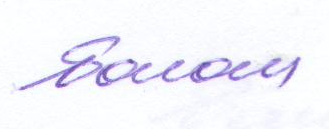 Л.Б. Болотова